03.11.2020r. wtorekTemat: Jak być wytrwałym na co dzień? Wprowadzenie zasady pisowni wyrazów z „ó” .Dzień dobry!Dzisiaj proszę żebyście przeczytali sobie poniższe informacje i wykonali karty pracy.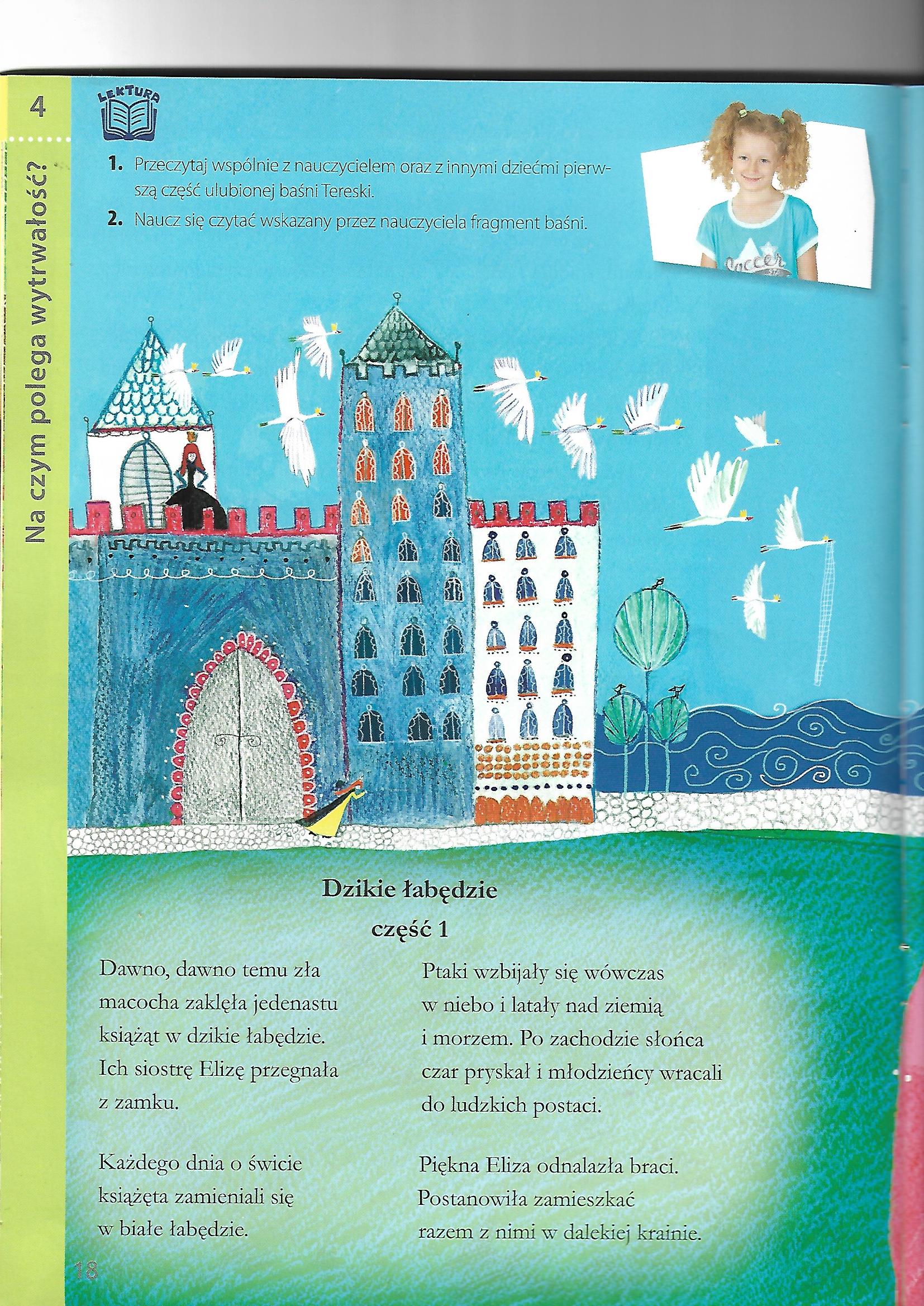 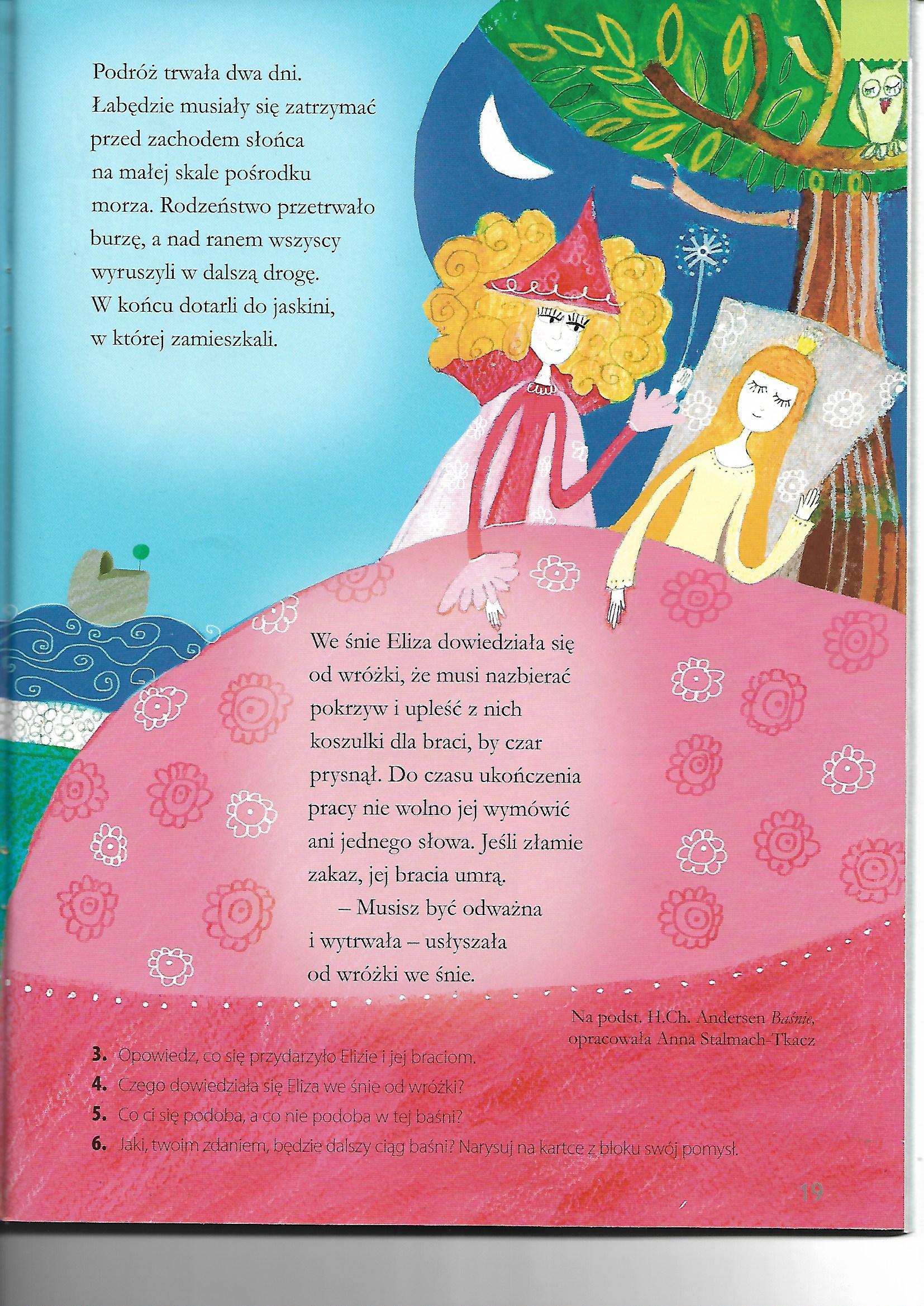 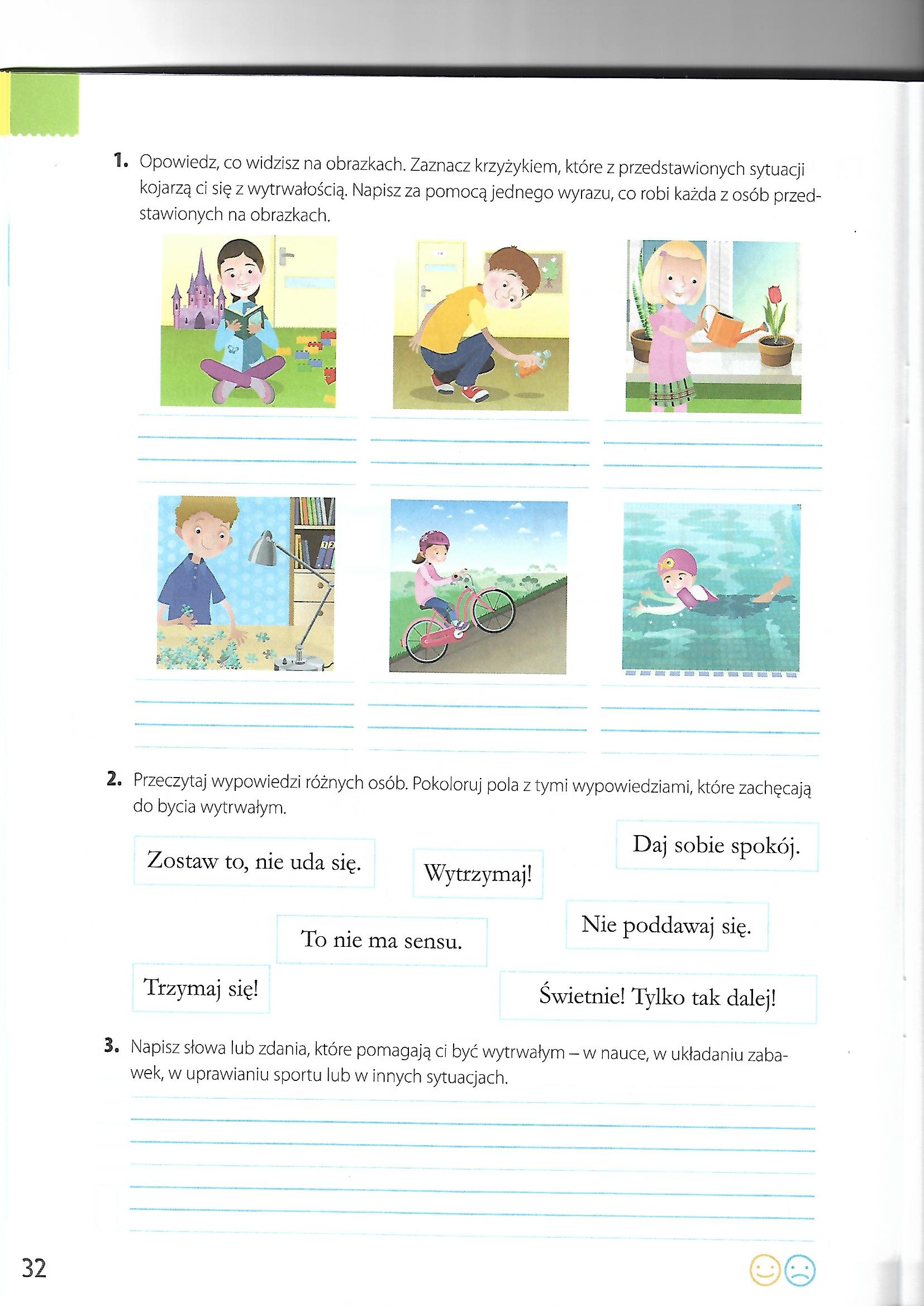 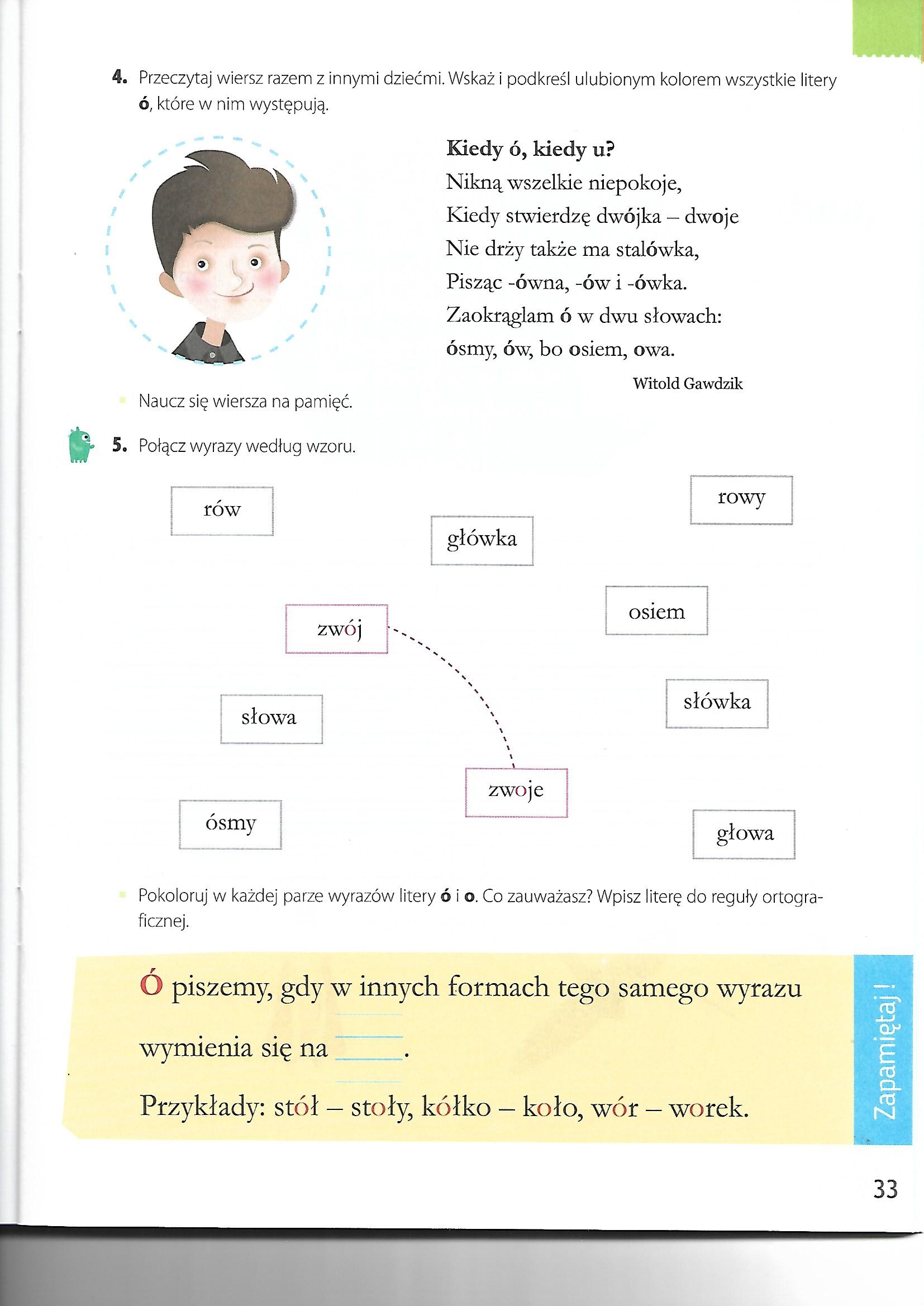 Dziękuję za pracę  !!!